WANPRESTASI DALAM PERJANJIAN PEMBORONGAN ANTARA SUBKONTRAKTOR DENGAN MAINKONTRAKTOR Studi Kasus Putusan  Nomor 535/Pdt.G/2018/PN.Jkt.Sel 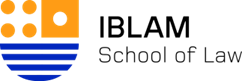 Oleh :Nama		: Siswanti HasugianNIM		: 1627350168Diajukan Kepada PROGRAM STUDI ILMU HUKUM SEKOLAH TINGGI ILMU HUKUM  “IBLAM”JAKARTA